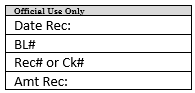 Business Name:  Business Name:  Business Name:  Business Name:  Business Name:  Business Name:  Type of Work: Type of Work: Type of Work: Type of Work: Type of Work: Type of Work:                                                                     Street                                                                                         City                                           State                   Zip                                                                    Street                                                                                         City                                           State                   Zip                                                                    Street                                                                                         City                                           State                   Zip                                                                    Street                                                                                         City                                           State                   Zip                                                                    Street                                                                                         City                                           State                   Zip                                                                    Street                                                                                         City                                           State                   ZipBusiness Location:  Business Location:  Mailing Address:  Mailing Address:  Business Phone:  Email: Email: Email: Email: Email: Website Address:Website Address:Website Address:Website Address:Website Address:Website Address:State Tax ID: Federal Tax ID (FEIN): Federal Tax ID (FEIN): Federal Tax ID (FEIN): Federal Tax ID (FEIN): Federal Tax ID (FEIN): Owner First Name: Owner Last Name: Owner Last Name: Owner Last Name: Owner Last Name: Owner Last Name:   Street                                                                                                                                                   City                                                 State                      Zip  Street                                                                                                                                                   City                                                 State                      Zip  Street                                                                                                                                                   City                                                 State                      Zip  Street                                                                                                                                                   City                                                 State                      Zip  Street                                                                                                                                                   City                                                 State                      Zip  Street                                                                                                                                                   City                                                 State                      ZipOwner Address: Owner Address: Owner Phone:  Owner Email:  Owner Email:  Owner Email:  Owner Email:  Owner Email:  Manager/Rep First Name: Manager/Rep Last Name: Manager/Rep Last Name: Manager/Rep Last Name: Manager/Rep Last Name: Manager/Rep Last Name: Position at company:  Position at company:  Position at company:  Position at company:  Position at company:  Position at company:  Manager/Rep Phone: Manager/Rep Email: Manager/Rep Email: Manager/Rep Email: Manager/Rep Email: Manager/Rep Email: Owner or Manager/Rep Signature: Date Signed: Date Signed: Date Signed: Date Signed: Date Signed: 